СпиртыЦТ 2015: А31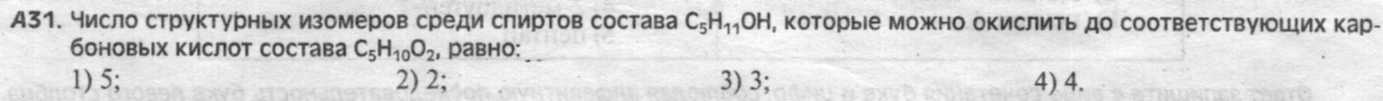 ЦТ 2014: А32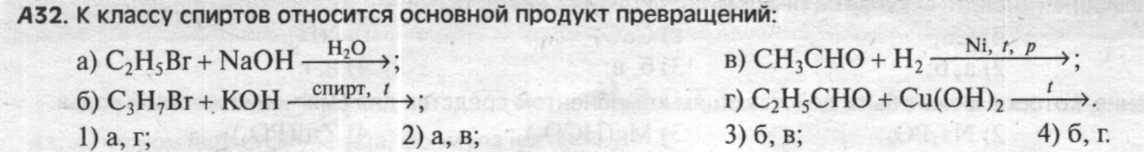 ЦТ 2013: А32, В8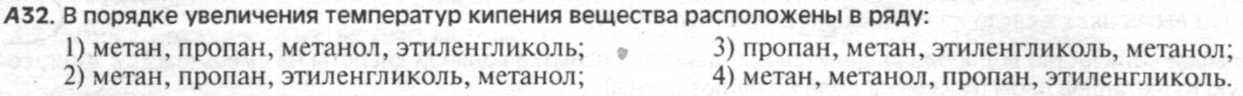 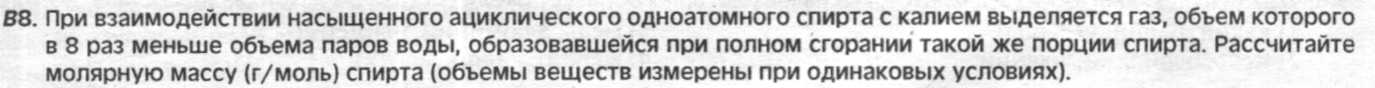 ЦТ 2011: А34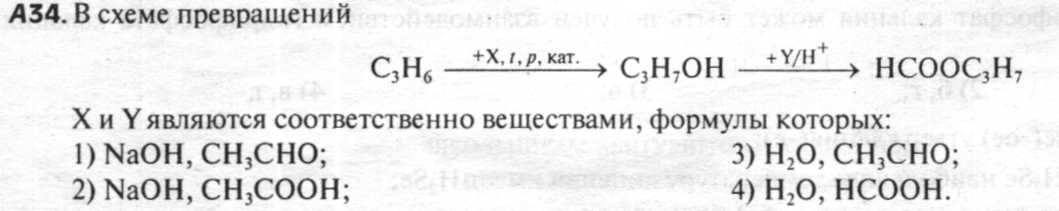 ФенолыЦТ 2015: А32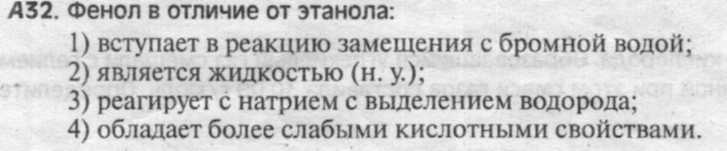 ЦТ 2014: А33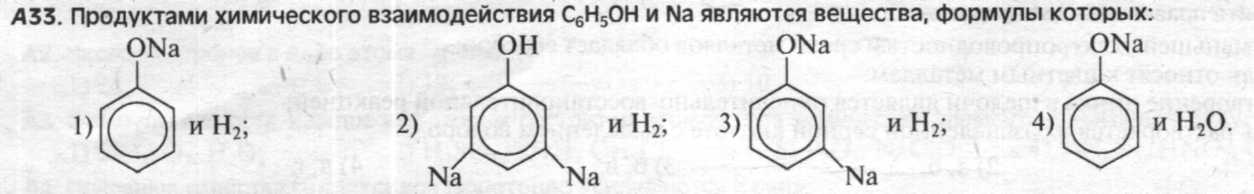 